Publicado en   el 13/05/2014 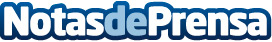 Museos estrena una exposición plástica colectiva que ofrece una mirada insólita de MarruecosDatos de contacto:Nota de prensa publicada en: https://www.notasdeprensa.es/museos-estrena-una-exposicion-plastica Categorias: Ceuta y Melilla http://www.notasdeprensa.es